Introducing our ECIR consulting solutionThe objective of our presentation is to enable you appreciate our complementary solution to the sap netweaver. The presentation is structured as follows: Overview of the solution,Stakeholders,Expected gains, Embedding our solution in those developed by SAP partner solutionsTechnical overview of the solutionComments on the solution’s technical approach FeesOverview of the solutionOur solution is based on two main components:The client partThe server partThese features are further described below.The client partThe client part consists only of technical SAP objects, data dictionary objects and programs/classes in ABAP. These characteristics guarantee the durability of the tool for the many years. This technology is flexible, freely editable or can be used as reference for specific developments as desired by users. The client part aims at:Referencing all changes on the control policy Managing the validity of these policies Ensuring quality control of these policiesScreenshot of a control program 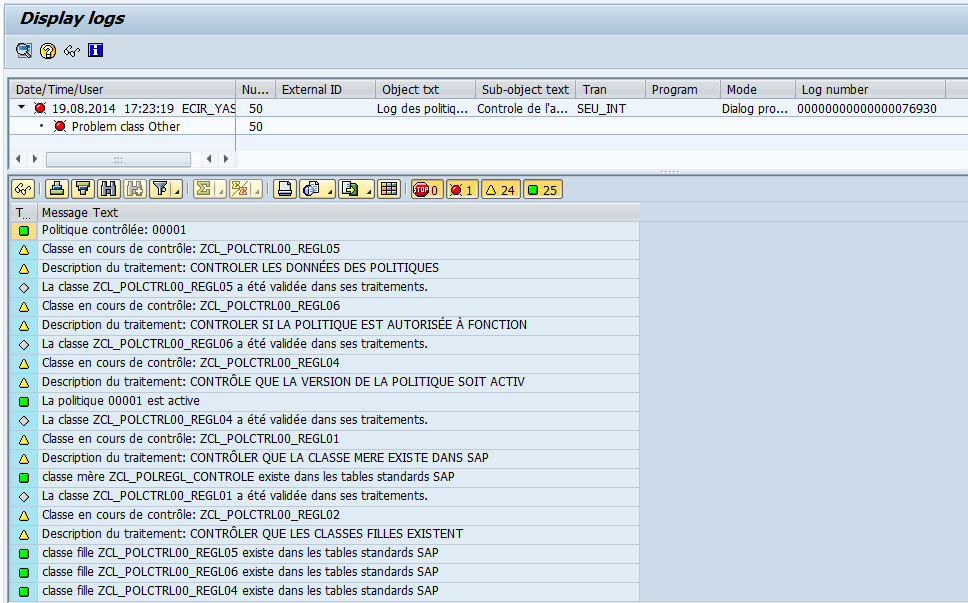 All technical objects produced or under production can be controlled under SAP. Completed tests can be modified and adapted as and when needed. All language installed can be used.The server partThe server uses a technology that is independent from SAP.Its purpose is to monitor codes undertaken within the SAP system landscape. To achieve this role, it is advisable to allow it connect to the client part installed on the servers. This is recommended but not compulsory. An acceptable workaround is to transfer flat files.Whether you have 2-3 SAP servers or a hundred, you can supervise them from your server in order to monitor reliability. Control possibilities:Confirm that the processing policies on the machine prod are the exact replica of what was defined,Check the validity of rules,Check logs processing.ReportingReporting can be done by SAP LUMIRA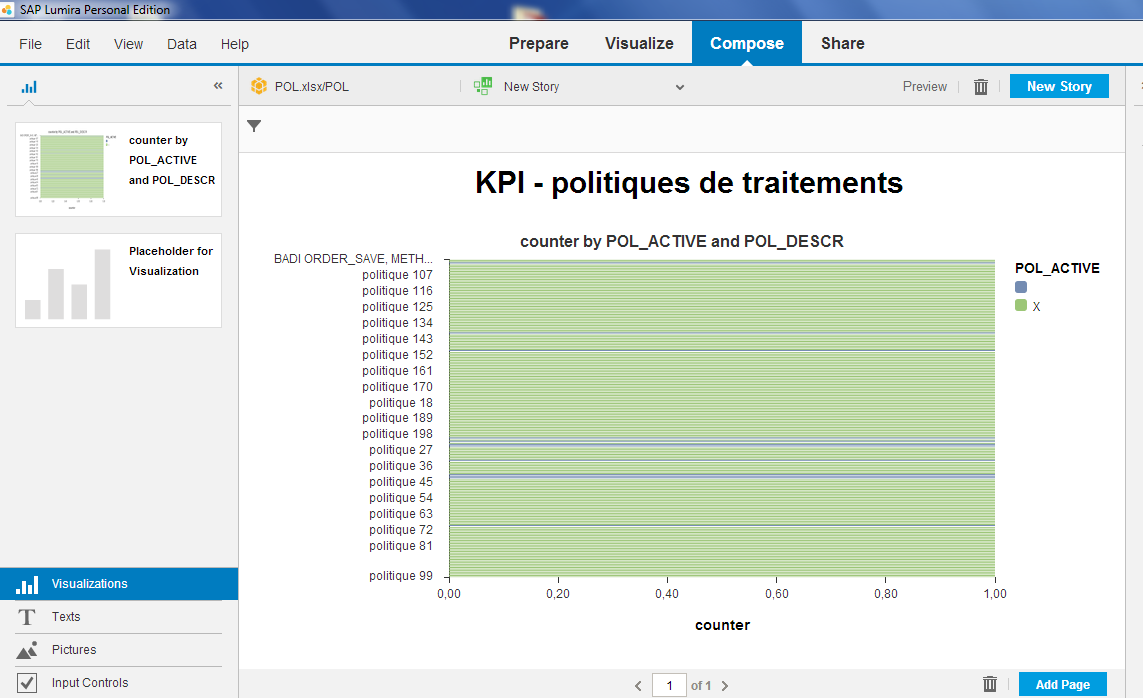 Excel can be used to build tables or graphs.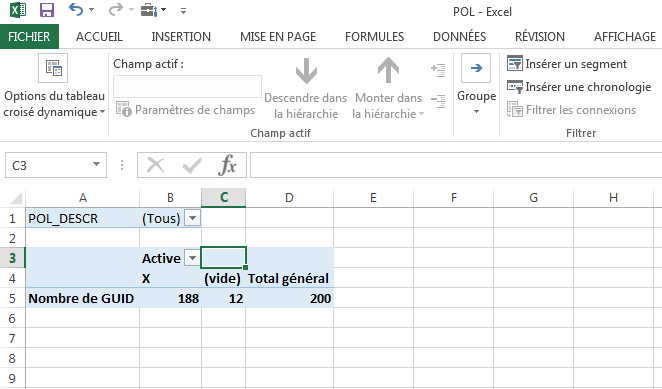 The solutionFields of applicationSAP standard extensions (USER EXIT, CLIENT FUNCTION, BADI) Incoming interfaces (data control) Outgoing interfaces (Data preparation) Printing Price maintenance Managing Service rates Managing access rights Improvements on performanceLimiting tests in upgradesLimiting non regression tests Increased visibility of processing Reduction in the use of the server memory Rapid increase in SAP programs.StakeholdersThe advantage of our solution is to bring together all stakeholders involved in the maintenance and evolution of the SAP system: The managementThe technical boardUsers DevelopersUsing our solution allows management and users to be the indirect beneficiaries of this technical solution. The technical board, as well as developers are the direct beneficiaries of the solution which facilitates and simplifies their work.Expected GainsFor the ManagementPerformance indicators on change are achieved. Reduced budgets for testing phases and more secured budgets. The ability to replace the previous solution within seconds after decision: almost 0 risks and no additional cost.For usersEnough room to set up more frequent changes. Less time spent in testing phases. Users do their job.For the IT frameworkMore precise definition of changes Greater facility to trace changes, justifying them using indicatorsGreater facility to define the necessary budgets to support changes Greater facility for work control: going through every achievement with no impact on users (risk 0).Extended working skills, even without expertise.Developments parallelization.For developersThe following benefits have been observed in the businesses using SAP solutions:Greater productivity with applications Shorter time to operationalize applications Easier to maintenance Easier testing of new applications, self-monitoringFacility to undo changes without losing codes.Embedding our solution in those developed by other SAP partners The main objective of this solution is to facilitate work on technical projects. The SAP partner solution is therefore an opportunity to improve productivity for the SAP solution user. Enabling SAP partners to use this solution will ensure subsequent cost reduction for users and even more save costs for SAP partners in the management of their solution and its maintenance... Any SAP partner is able to use this solution, deploy it within their clients, while ensuring traceability of changes and significantly improves communication with their clients. There is greater serenity in the client relationship. For clients, having access to such a solution within their SAP system landscape with SAP partners using it facilitates communication, but also makes it easier to trace any other available solution, in a smooth and unique way. All SAP partners should contact us. Our solution is not rights free; it is listed in a namespace protected by SAP. Technical Overview of the solutionOur solution is based on two components:- A client part deposited on each SAP NETWEAVER server- A server part, external to the SAP solution.The client partABAP format, usable from any version of SAP NETWEAVER Scalable Accessible through web services and or BAPI Will integrated into a Web Dynpro component FOR ABAP, Floor Plan Manager and WEB UI technology.The server partThe server part is external to the SAP because of an HMI optimized to better fit the desired treatment. A future change will be to build up a SAP NETWEAVER platform in a bit to integrate even more features.Comments on the solution’s technical approach The solution package was introduced 5 years ago in the books produced by the TYALGR publishing house:The ABAP procedure book on the subject, published in 2010, presents a general view of the processing logic of our solution http://www.ecom-ecir.fr/abapobjet-xml-353-821.htmlThe book “From Dynpro to Web Dynpro for ABAP” shows an application of this method of work and thus the foundation of our toolhttp://www.ecom-ecir.fr/liv2012004-du-dynpro-au-web-dynpro-for-abap-xml-353-843.htmlThis solution allows skilled ABAP Developers to work with confidence on their various solutions. There is no need to be an ABAP expert to be able to use or develop this solution for business. A key advantage of our solution is to build the skills of internal teams in a simple and stress-free manner. It also simplifies the management and coordination work of management teams. LicensesThe client partThe solution is sold at 1000 Euros per SAP NETWEAVER instance, for SAP landscape only, nothing for tests serveur. This solution is in ABAP format.The server partThe SERVER solution is based on different technologies: WINDEV, #net, JAVA... The server part is sold to manage all servers that install the client part.Maintenance contract The client part in ABAP requires very little maintenance, not to say any. Maintenance is offered at a single price of 15% of the number of installations of the client part. A specific intervention can be provided for 950 Euros per day, fees not included. Client solution is at the single price of 1000 Euros per SAP NETWEAVER installed. Various control and administration programs in ABAP are provided. The server part can be defined according to different technical solutions based on technical expertise available. Contact us at: Commercial@ecir.frwww.ecir.fr